Facility ProtocolsAs facilities prepare for a return to typical hockey season activities, there will be different ice capacities and entry/use protocols in use at different places.Please review the following so that you can be prepared to enter both University of Guelph and City of Guelph facilities.City of GuelphAll visitors to City of Guelph must adhere to the following protocols:Follow the signage posted inside and outside of the facility.All visitors to recreation facilities are required to complete the City of Guelph COVID-19 Visitor Screening Form on the day of their ice event. Parents or guardians will complete this form for their children as well as themselves before coming into our recreation facilities.If anyone in your rental group is feeling ill, they should not come to the site or enter the facility.Face coverings are required for all individuals coming to the rental when in the dressing room ad walking around the recreation facility. Masks can be removed when stepping on the ice.A maximum of 30 participants are permitted on the ice. This includes all coaches, volunteers, participants, trainers, officials, etc.Visitors will be permitted access to the building 15 minutes prior to the ice time. Please arrive on time and proceed to the assigned dressing room upon entry into the building.A maximum of 15 people per dressing room is permitted. 2 dressing rooms will be provided per ice rental. One spectator (parent/guardian) can accompany their child during the rental, in the hallways and in the dressing room.Washrooms in the facility will be open.Washrooms and showers in the dressing rooms will remain closed.A designated standing/sitting area will be identified for parents.Please minimize the number of personal belongings (including hockey bags).Come to the arena dressed for play as much as possible.Food or beverages are not allowed with the exception of player water bottles. Water bottle filling stations are to be used for personal water bottles only.All participants must depart within 10 minutes of the completion of your ice time.Minor/your participants must not be on the ice surface without being accompanied/supervised by a coach.Teams may not run in the facility for “warmups”.The use of sticks, pucks or balls in the off-ice areas is strictly prohibited.University of GuelphFollow the signage posted inside and outside of the facility.All visitors are required to complete the University of Guelph COVID-19 Screening Form each day prior to arrival.All visitors to the University campus are required to wear a face covering, both indoors and outdoors. Participants may enter the facility 15 minutes prior to your ice time and must depart within 15 minutes of completion of your ice time.All participants will enter through the Red Rink sliding doors, regardless of which rink they are visiting.Once you have entered the lobby, proceed to your identified change room(s).Participants must exit the facility through the side door of their rink. (See attached diagram.)A maximum of 15 people is permitted in each dressing room at any given time.Parents/guardians count toward the limit of 15 people per room. Extra chairs will be safety distanced throughout each rink for those who prefer not to enter dressing rooms.Washrooms in dressing rooms will be available.Showers are not permitted.On-ice capacity is limited to 30 participants for practices, 45 participants for organized game play, and 45 participants for tryouts (September 2021).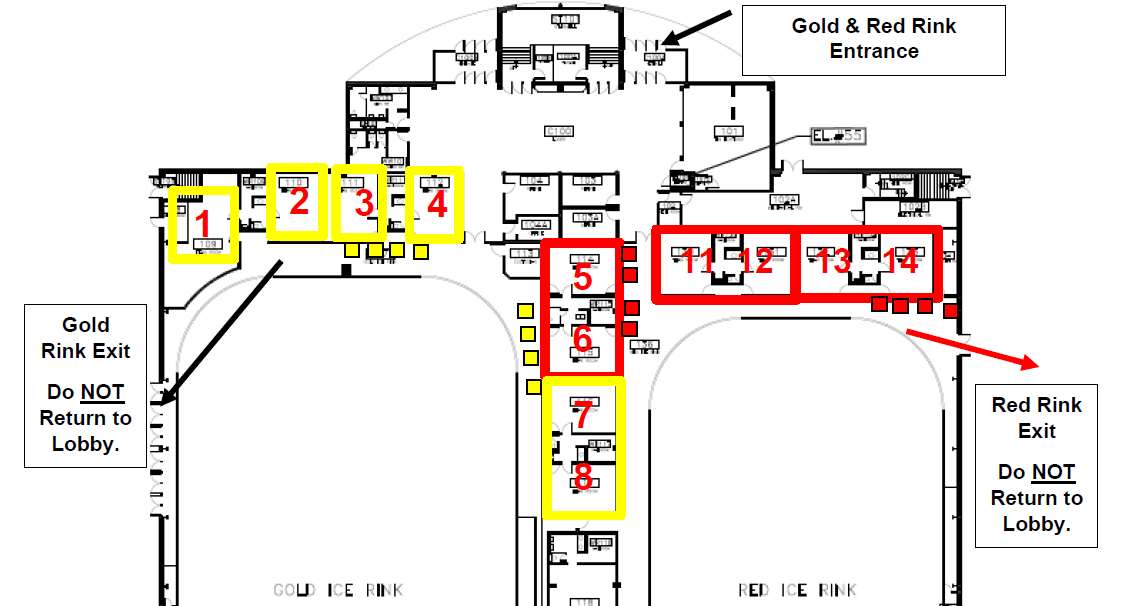 